Portal Pekarski glasnik i Turistička agencija Samoborček vode vas na: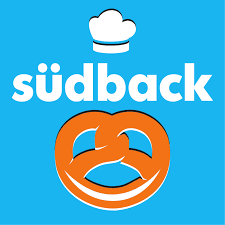 Südback – STUTTGART		Stručni sajam pekarstva i slastičarstvaNEDJELJA 22.09.2019.
Polazak u 6:00 sa Autobusnog kolodvora Zagreb. Vožnja kroz Sloveniju, Austriju i Njemačku sa pauzama na putu. Dolazak u ULM i razgled gradskog središta kojim dominira najviši svjetski crkveni toranj katedrale Ulm Minster,Spomenik Albertu Einsteinu na mjstu njegove rodne kuće, Ribarska četvrt uz obalu Dunava sa slikovitim drvenim kućama i brojnim restoranima... Slobodno vrijeme za večeru u restoranu ili pivnici. Smještaj u hotel u okolici na putu prema Stuttgartu. Noćenje.PONEDJELJAK 23.09.2019.
Doručak. Odlazak autobusom na sajam Südback. Boravak na sajmu prema dogovoru s grupom (radno vrijeme je od 9 – 18 sati). Poslije sajma odlazak u centar Stuttgarta i razgled gradskog središta. Slobodno vrijeme za večeru. Povratak u hotel. Noćenje.UTORAK 24.09.2019.
Doručak. Odlazak na sajam i boravak na sajmu prema dogovoru. Povratak prema Zagrebu i dolazak u kasnim večernjim/noćnim satima.CIJENA ARANŽMANA PO OSOBI:	1.750 kn
Cijena je rađena na bazi 35 putnikaCIJENA ARANŽMANA UKLJUČUJE:
- prijevoz autobusom visoke turističke klase
- 2 noćenja sa doručkom u dvokrevetnoj sobi u hotelu 3***
- voditelja putovanja
- osiguranje odgovornosti i jamčevine turističkih paket aranžmama
- troškove organizacijeCIJENA NE UKLJUČUJE:
- doplatu za jednokrevetnu sobu: 550 kn
- sajamsku ulaznicu ________________________________________________________
Informacije i prijave: info@pekarskiglasnik.com, tel 01/2301-322, 098/612-857